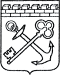 АДМИНИСТРАЦИЯ ЛЕНИНГРАДСКОЙ ОБЛАСТИКОМИТЕТ ПО КУЛЬТУРЕ ЛЕНИНГРАДСКОЙ ОБЛАСТИПРИКАЗ«___»____________ 2018 г.                                              №______________                                                                                             Санкт-Петербург						Об утверждении перечня нормативных правовых актови их отдельных частей (положений), содержащих обязательныетребования, соблюдение которых оценивается при проведениикомитетом по культуре Ленинградской областимероприятий по контролю в рамках осуществление регионального государственного надзора за состоянием, содержанием, сохранением, использованием, популяризацией и государственной охраной объектов культурного наследия регионального значения, объектов культурного наследия местного (муниципального) значения, выявленных объектов культурного наследияВ соответствии со статьей 8.2 Федерального закона от 26.12.2008 
№ 294-ФЗ «О защите прав юридических лиц и индивидуальных предпринимателей при осуществлении государственного контроля (надзора) и муниципального контроля», Методическими рекомендациями по составлению перечня правовых актов и их отдельных частей (положений), содержащих обязательные требования, соблюдение которых оценивается при проведении мероприятий по контролю в рамках отдельного вида государственного контроля (надзора), утвержденными протоколом заседания Правительственной комиссии по проведению административной реформы от 18.08.2016 № 6 (далее - Методические рекомендации), приказываю:утвердить перечень нормативных правовых актов и их отдельных частей (положений), содержащих обязательные требования, соблюдение которых оценивается при проведении комитетом по культуре Ленинградской области мероприятий по контролю в рамках осуществления регионального государственного надзора за состоянием, содержанием, сохранением, использованием, популяризацией и государственной охраной объектов культурного наследия, регионального значения, объектов культурного наследия местного (муниципального) значения, выявленных объектов культурного наследия согласно приложению к настоящему приказу.Председатель комитета 					         Е.В. ЧайковскийПриложение к приказу комитета по культуре Ленинградской областиот ________2018 №_____________ Перечень нормативных правовых актов и их отдельных частей (положений), содержащих обязательные требования, соблюдение которых оценивается при проведении комитетом по культуре Ленинградской области мероприятий по контролю в рамках осуществления регионального государственного надзора за состоянием, содержанием, сохранением, использованием, популяризацией и государственной охраной объектов культурного наследия, регионального значения, объектов культурного наследия местного (муниципального) значения, выявленных объектов культурного наследияРаздел I. Международные договоры Российской Федерациии акты органов Евразийского экономического союзаРаздел II. Федеральные законыРаздел III. Указы Президента Российской Федерации,постановления и распоряжения Правительства РоссийскойФедерацииРаздел IV. Нормативные правовые акты федеральных органовисполнительной власти и нормативные документы федеральныхорганов исполнительной властиРаздел V. Законы и иные нормативные правовые актысубъектов Российской ФедерацииПодготовлено:Главный специалист сектора правового обеспечения департамента государственной охраны, сохранения и использования объектов культурного наследия комитета по культуре Ленинградской области___________________    Ю.И. ЮрутьСогласовано:Начальник  сектора правового обеспечения департамента государственной охраны, сохранения и использования объектов культурного наследия комитета по культуре Ленинградской области_____________________ О.А. Лавриненко№Наименование и реквизиты актаКраткое описание круга лиц и(или) перечня объектов, в отношении которых устанавливаются обязательные требованияУказание на структурные единицы акта, соблюдение которых оценивается при проведении мероприятий по контролю1Руководство по выполнению Конвенции об охране всемирного культурного и природного наследия 1972 года (утверждено решением 1-й сессии Комитета всемирного наследия N CC-77/CONF.001/8 в 1977 г. (с изменениями, внесенными решением 27-й сессии Комитета всемирного наследия               № 27 СОМ 10 в 2003 г.))Органы государственной власти, органы местного самоуправления, юридические лица, индивидуальные предприниматели, физические лицаГлава II (пункт 86 раздела II.E)Глава IV (пункт 172 раздела IV.A)№Наименование и реквизиты актаКраткое описание круга лиц и(или) перечня объектов, в отношении которых устанавливаются обязательные требованияУказание на структурные единицы акта, соблюдение которых оценивается при проведении мероприятий по контролю1Федеральный закон от 25.06.2002 № 73-ФЗ «Об объектах культурного наследия (памятниках истории и культуры) народов Российской Федерации»Органы государственной власти, органы местного самоуправления, юридические лица, их руководители и иные должностные лица, индивидуальные предприниматели, их уполномоченные представители, физические лицаГлава I (статьи 3.1, 5.1)Глава IV (пункт 3 статьи 27)Глава V (статья 30)Глава VI (пункт 1 статьи 33; статьи 34 - 34.1, 35.1 - 36, 38)Глава VII (статьи 40 - 45.2)Глава VIII (статьи 47.2 - 50)Глава X.1. (статьи 56.1, 56.4)Глава XII (пункты 1 - 4, 6, статьи 59; пункты 1 - 4, 7, 8 статьи 60)2Градостроительный кодекс Российской Федерации от 29 декабря 2004 г. N 190-ФЗОрганы государственной власти, органы местного самоуправления, юридические лица, индивидуальные предприниматели, физические лицаГлава 6 (пункт 5.1 статьи 51)№Наименование документа (обозначение)Сведения об утвержденииКраткое описание круга лиц и(или) перечня объектов, в отношении которых устанавливаются обязательные требованияУказание на структурные единицы акта, соблюдение которых оценивается при проведении мероприятий по контролю1Положение о зонах охраны объектов культурного наследия (памятников истории и культуры) народов Российской Федерации и о признании утратившими силу отдельных положенийПостановление Правительства Российской Федерации от 12 сентября 2015 г. N 972Органы государственной власти, органы местного самоуправления, юридические лица, физические лицаПункты 9 - 11, 20, 22, 242Положение о государственной историко-культурной экспертизеПостановление Правительства Российской Федерации от 15 июля 2009 г. N 569Органы государственной власти, органы местного самоуправления, юридические лица, физические лицаПункты 6 - 11(3), 16 - 28, 31 - 34, 37NНаименование документа (обозначение)Сведения об утвержденииКраткое описание круга лиц и(или) перечня объектов, в отношении которых устанавливаются обязательные требованияУказание на структурные единицы акта, соблюдение которых оценивается при проведении мероприятий по контролю1Порядок обеспечения условий доступности для инвалидов объектов культурного наследия, включенных в единый государственный реестр объектов культурного наследия (памятников истории и культуры) народов Российской ФедерацииПриказ Министерства культуры Российской Федерации от 20 ноября 2015 г. N 2834Собственник или иной законный владелец объекта культурного наследия федерального значенияПункты 2 - 6, 8 - 152Требования к составлению проектов границ территорий объектов культурного наследияПриказ Министерства культуры Российской Федерации от 4 июня 2015 г. N 1745Органы государственной власти, органы местного самоуправления, юридические лица, индивидуальные предприниматели, физические лицаПункт 143Порядок приемки работ по сохранению объекта культурного наследия и подготовки акта приемки выполненных работ по сохранению объекта культурного наследия, включенного в единый государственный реестр объектов культурного наследия (памятников истории и культуры) народов Российской Федерации, или выявленного объекта культурного наследияПриказ Министерства культуры Российской Федерации от 25 июня 2015 г. N 1840Органы государственной власти, органы местного самоуправления, юридические лица, индивидуальные предприниматели, физические лицаПункты 2 - 4NНаименование документа (обозначение)Краткое описание круга лиц и(или) перечня объектов, в отношении которых устанавливаются обязательные требованияУказание на структурные единицы акта, соблюдение которых оценивается при проведении мероприятий по контролю1Областной закон Ленинградской области от 25.12.2015 № 140-оз«О государственной охране, сохранении, использовании и популяризации объектов культурного наследия (памятников истории и культуры) народов Российской Федерации, расположенных на территории Ленинградской области»Органы государственной власти, органы местного самоуправления, юридические лица, индивидуальные предприниматели, физические лицач.ч. 1, 2, 4, 5, 8, 9, 10 статьи 8, статья 92Постановление Правительства Ленинградской области от 07.07.2017 № 264 «Об утверждении Порядка организации и осуществления регионального государственного надзора за состоянием, содержанием, сохранением, использованием, популяризацией и государственной охраной объектов культурного наследия регионального значения, объектов культурного наследия местного (муниципального) значения, выявленных объектов культурного наследия, расположенных на территории Ленинградской области»Органы государственной власти, органы местного самоуправления, юридические лица, индивидуальные предприниматели, физические лицапункт 4, пункт 5 3Приказ комитета по культуре Ленинградской области от 04.04.2017 N 01-03/17-39 «Об утверждении требований к информационным надписям и обозначениям на объектах культурного наследия регионального значения в Ленинградской области»Органы государственной власти, органы местного самоуправления, юридические лица, индивидуальные предприниматели, физические лицавсе положения акта